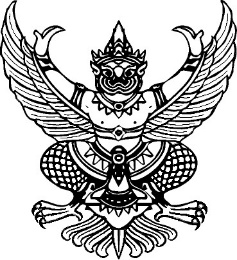 คำสั่ง โรงเรียนกลางใหญ่นิโรธรังสีอุปถัมภ์ที่ 32/2564เรื่อง แต่งตั้งครูเวรอบรมนักเรียน ภาคเรียนที่ 1 ปีการศึกษา 2564**************************************************************		โรงเรียนกลางใหญ่นิโรธรังสีอุปถัมภ์ เป็นโรงเรียนขนาดใหญ่ นักเรียนมีจำนวนมากการดูแลไม่ทั่วถึง ซึ่งเป็นสาเหตุให้นักเรียนมีความประพฤติไม่เหมาะสม และหลบหนีโรงเรียน ขาดเรียน อันมีผลต่อการเรียนของนักเรียนโดยตรง เพื่อเป็นการช่วยเหลือนักเรียน จึงแต่งตั้งคณะครูให้มีการการอบรมนักเรียน ดังนี้		1.  ชั้นอนุบาล และชั้น ป.1 – 3 ให้เป็นหน้าที่ของครูประจำชั้นทุกคน  ประกอบด้วย			1. อนุบาล 2/1 			นางสาวอัจฉรา  ฮ่มป่า			2. อนุบาล 2/2 			นางสาวชลดา  เชื้อกลางใหญ่			3. อนุบาล 3/1			นางสาวอภิญญา  ยุตตรินทร์			4. อนุบาล 3/2			นางสาววิเชียร  สาโต			5. ชั้นประถมศึกษาปีที่ 1		นางสมคิด  บัวเนี่ยว			6. ชั้นประถมศึกษาปีที่ 2		นางสุพิน  ปราบพาล			7. ชั้นประถมศึกษาปีที่ 3/1	นางชมภูนุช  คำดีบุญ			8. ชั้นประถมศึกษาปีที่ 3/2	นางสุภัญญา จันทรวงศ์		มีหน้าที่ อบรมนักเรียนหน้าชั้นเรียน ตั้งแต่เวลา 12.20 น. – 12.30 น. (วันละ 10 นาที) 		2.  ระดับชั้น ป.4 – ป.6 ประกอบด้วย			1 วันจันทร์		1. นายอนุชนาฏ สายพิณ   	2. นายตะวัน  พาเหนียว 3. นางสาวสุมาภรณ์ ศรีโพธิ์ทอง	4. นางสาวบุญรักษา คาดีวี			2 วันอังคาร		1. นายอนุชนาฏ สายพิณ   	2. นายตะวัน  พาเหนียว 3. นางสาวสุมาภรณ์ ศรีโพธิ์ทอง	4. นางสาวบุญรักษา คาดีวี			3 วันพุธ			1. นายอนุชนาฏ สายพิณ   	2. นายตะวัน  พาเหนียว 3. นางสาวสุมาภรณ์ ศรีโพธิ์ทอง	4. นางสาวบุญรักษา คาดีวี			4 วันพฤหัสบดี		1. นายอนุชนาฏ สายพิณ   	2. นายตะวัน  พาเหนียว 3. นางสาวสุมาภรณ์ ศรีโพธิ์ทอง	4. นางสาวบุญรักษา คาดีวี			5 วันศุกร์		1. นายอนุชนาฏ สายพิณ   	2. นายตะวัน  พาเหนียว 3. นางสาวสุมาภรณ์ ศรีโพธิ์ทอง	4. นางสาวบุญรักษา คาดีวี		มีหน้าที่ อบรมนักเรียนตั้งแต่ระดับชั้น ป.4 – ป.6 ตั้งแต่เวลา 12.20 น. – 12.30 น. (วันละ 10 นาที) 		/3. ระดับมัธยม......-2-3. ระดับมัธยมศึกษา ประกอบด้วย			1.1 วันจันทร์		นายกฤษฎา  พรมสีหา	และนางกรรณิกา มีลา						นางสาวนิภาพร  พิมพิศาล			1.2 วันอังคาร		นายสิทธิชัย  ฮ่มป่า 	และนายสัญญา  นาทา  					1.3 วันพุธ		นางทัศนีย์  นรินทร์	และนายปรีชา  บุญจิตร			1.4 วันพฤหัสบดี		นายจิระศักดิ์ ภูศิริด	และว่าที่ ร.ต.อภิสิทธิ์  สำราญใจ			1.5 วันศุกร์		นายเล็ก  บัวเนี่ยว	และนายอดิศร  พงษ์เซียงซา			มีหน้าที่	1. อบรมนักเรียนระดับชั้น ม.1-ม.6 ตั้งแต่เวลา 12.20 น. – 12.30 น. (วันละ 10 นาที) 			๒. อบรมนักเรียน และให้นักเรียนสวดมนต์ไหว้พระก่อนกลับบ้าน ระดับชั้น ม.1-ม.6 ตั้งแต่เวลา 15.50 น. – 16.00 น. (วันละ 10 นาที) 		ขอให้คณะครูดูแลเอาใจใส่นักเรียนให้ปฏิบัติตามระเบียบของทางโรงเรียนอย่างเคร่งครัดถ้ามีปัญหาให้รายงานฝ่ายบริหารทราบ เพื่อจะได้ดำเนินการแก้ไขต่อไปทั้งนี้ตั้งแต่วันที่  14  มิถุนายน  พ.ศ. 2564          สั่ง  ณ  วันที่   14  มิถุนายน  พ.ศ. 2564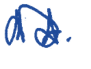 (นายเฉลิม  มุ่งปั่นกลาง)ผู้อำนวยการโรงเรียนกลางใหญ่นิโรธรังสีอุปถัมภ์